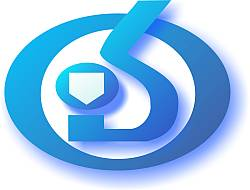 APSTIPRINĀTSLatvijas Organiskās sintēzes institūta Iepirkumu komisijas2017. gada 2.februāra sēdē Nr. 2017/01 - 01APP LATVIJAS ORGANISKĀS SINTĒZESINSTITŪTSIepirkuma „Publisko iepirkumu likuma” 8.2 panta kārtībā:“Vispārīgā vienošanās par dihlormetāna piegādi Latvijas Organiskās sintēzes institūtam 2017. līdz 2019. gados”NOLIKUMSiepirkuma identifikācijas numursOSI 2017/01 MIRīga2017Satura rādītājsI nodaļa	3INSTRUKCIJAS  PRETENDENTIEM	31.	Vispārīgā informācija	42.	Informācija par iepirkuma priekšmetu un līgumu	53.	pretendentu Izslēgšanas, atlases un kvalifikācijas prasības	64.	IESNIEDZAMIE DOKUMENTI	65.	PIEDĀVĀJUMA VĒRTĒŠANAS UN IZVĒLES KRITĒRIJI	7II nodaļa	9Tehniskās specifikācijas	9III nodaļa	12LĪGUMA  PROJEKTS	12IV nodaļa	23FORMAS PIEDĀVĀJUMA SAGATAVOŠANAI	231. FORMA	242. FORMA	263. FORMA	27I nodaļaINSTRUKCIJAS  PRETENDENTIEMVispārīgā informācijaIepirkuma identifikācijas numursOSI 2017/01 MICPV kodi. Galvenais priekšmets: 44832000-1.PasūtītājsPiedāvājumu iesniegšanas termiņšPiedāvājumi iesniedzami līdz 2017. gada 14.februārim plkst. 14:00 Latvijas Organiskās sintēzes institūtā, Aizkraukles ielā 21, 112. kab.Piedāvājuma nodrošinājumsPiedāvājuma nodrošinājums nav nepieciešams.Piedāvājuma noformējumsPiedāvājumam, dokumentiem un korespondencei starp Pasūtītāju un Pretendentu, kas saistīta ar iepirkuma norisi, jābūt latviešu valodā.Piedāvājums iesniedzams aizlīmētā aploksnē, uz kuras jānorāda pretendenta nosaukums un iepirkuma identifikācijas numurs (OSI 2017/01 MI).Pretendentam jāiesniedz piedāvājuma viens oriģināls un viena kopija. Uz piedāvājuma oriģināla un kopijas norāda attiecīgi „ORIĢINĀLS” un „KOPIJA”. Piedāvājuma oriģināls un kopija jāievieto 1.5.2. punktā minētājā aploksnē.Piedāvājumu paraksta Pretendenta vadītājs vai tā pilnvarota persona.Piedāvājums sastāv no trijām daļām:Pieteikuma dalībai konkursā kopā ar Pretendentu atlases dokumentiem;Tehniskā piedāvājuma;Finanšu piedāvājuma.Iepirkuma nolikuma saņemšanaIepirkuma nolikumu var brīvi lejupielādēt Pasūtītāja mājas lapā http://www.osi.lvIepirkumu komisijas sastāvsInformācija par iepirkuma priekšmetu un līgumuIepirkuma priekšmetsIepirkuma priekšmets ir dihlormetāna piegāde Latvijas Organiskās sintēzes institūtam tā pamatdarbības nodrošināšanai un visu īstenojamo projektu izpildei nepieciešamajā apjomā saskaņā ar Tehniskajām specifikācijām.Piedāvājumu skaitsPretendents var iesniegt vienu piedāvājumu par visu iepirkuma apjomu saskaņā ar Tehnisko specifikāciju.Līguma slēgšanas nosacījumiTiks slēgta viena vispārīgā vienošanās ar visiem atbilstošajiem pretendentiem par visu iepirkuma apjomu.Līguma izpildes vietaLīguma izpildes vieta ir Aizkraukles iela 21, Rīga, LV-1006, Latvija.Līguma izpildes laiksLīguma izpildes laiks ir līdz 2019. gada 31. decembrim vai maksimālās līguma summas sasniegšanai.Līguma apjomsLīguma apjoms nav noteiks, bet tas nevar pārsniegt EUR 41 999,99 bez PVN.Līguma izpildes nosacījumiPreču piegādes veicamas pa daļām pēc pasūtītāja pieprasījuma, līdz iepirkuma beigu datumam.Grozījumus iepirkuma līgumā, ja tādi nepieciešami, izdara, ievērojot PIL 67.1 panta noteikumus.pretendentu Izslēgšanas, atlases un kvalifikācijas prasībasNosacījumi Pretendenta dalībai konkursāKonkursā var piedalīties jebkura persona vai personu grupa no jebkuras valsts, kura ir reģistrēta likumā noteiktajā kārtībā un kura atbilst nolikumā izvirzītajām prasībām.Pretendentu izslēgšanas nosacījumiPasūtītājs izslēdz pretendentu no turpmākās dalības iepirkumā, kā arī neizskata pretendenta piedāvājumu, ja tas konstatē PIL 8.2 panta piektajā daļā minētos apstākļus.Kvalifikācijas prasībasŠajā iepirkumā Pretendentiem netiek izvirzītas kvalifikācijas prasības.IESNIEDZAMIE DOKUMENTIPretendentu atlases dokumentiVispārēja informācija par Pretendentu saskaņā ar nolikuma 2. Formu. Obligāti jāaizpilda visi lauki.Pretendentu, kam būtu piešķiramas līguma slēgšanas tiesības, izslēgšanas nosacījumu izvērtēšanai nepieciešamie dokumenti.Pirms lēmuma par iepirkuma rezultātiem pieņemšanas Iepirkumu komisija, lai izvērtētu pretendentu saskaņā ar PIL 8.2 panta piektās daļas nosacījumiem, rīkojas saskaņā ar PIL 8.2 panta septītās daļas 1. un 2. punktu.Ja Iepirkumu komisija konstatē, ka Pretendentam, kam būtu piešķiramas līguma slēgšanas tiesības, ir Valsts ieņēmumu dienesta administrēto nodokļu parādi, tajā skaitā valsts sociālās apdrošināšanas obligāto iemaksu parādi, kas kopsummā pārsniedz 150 EUR, tā rīkojas saskaņā ar PIL 8.2 panta astotās daļas 2. punktu.Ja pretendents reģistrēts ārvalstī (vai tā pastāvīgā dzīvesviet atrodas ārvalstī), tam jāiesniedz attiecīgās valsts kompetentās institūcijas izziņu, kas apliecina, ka uz pretendentu (un personām, uz kuru iespējām pretendents balstās – ja attiecināms) neattiecas PIL 8.2 panta piektajā daļā noteiktie gadījumi.Pretendentu kvalifikācijas dokumentiKvalifikācijas dokumenti nav nepieciešami.Tehniskais piedāvājumsTehnisko un Finanšu piedāvājumu sagatavo saskaņā ar Tehniskajās specifikācijās noteiktajām prasībām, ņemot vērā piegādājamo Preču specifikācijas un ar Preču piegādi Saistīto pakalpojumu apjomu un raksturojumu atbilstoši Tehniskā piedāvājuma formai (2. forma).Finanšu piedāvājumsFinanšu piedāvājumā cenas norāda EUR atsevišķi norādot cenu bez pievienotās vērtības nodokļa, piemērojamo PVN (atbilstošā proporcijā) un cenu ar PVN.Piedāvājumā jānorāda vienību cenas. Finanšu piedāvājumā ietverto preču vienību cenās jābūt iekļautām visām ar precēm un to piegādi saistītajām izmaksām.Pretendents var brīvi pievienot piedāvājumam papildus materiālus par piedāvātajām precēm.Pretendenta piedāvātajām cenām un vienību likmēm jābūt nemainīgām katra kalendārā gada ietvaros vispārīgās vienošanās līguma izpildes laikā. Katra kalendārā gada beigās pretendenti, kas iekļauti vispārīgās vienošanās līgumā drīkst iesniegt jaunus cenu piedāvājumus nākamajam kalendārajam gadam. (Izmaiņu veikšanas mehānisms detalizēti aprakstīts vispārīgās vienošanās līguma projektā.) Pasūtītājs negarantē pretendentiem nekādus konkrētus pasūtījumu apjomus, norādītie apjomi ir prognozes, kas balstītas uz iepriekšējo gadu patēriņu. Ja Preču un Saistīto pakalpojumu apjoms līguma izpildes laikā mainās, izmaiņas tiek veiktas, balstoties uz Pretendenta norādītajām vienību cenām saskaņā ar noslēgtā līguma noteikumiem.PIEDĀVĀJUMA VĒRTĒŠANAS UN IZVĒLES KRITĒRIJIPreču prezentācijaPreču prezentācija nav paredzētaPiedāvājumu noformējuma pārbaudePiedāvājuma noformējuma, pretendentu atlases un kvalifikācijas dokumentācijas un Tehnisko un Finanšu piedāvājumu atbilstības vērtēšanu veic Iepirkumu komisija slēgtā komisijas sēdē.Piedāvājuma izvēles kritērijiVispārīgās vienošanās līgums tiks slēgts ar visiem Pretendentiem, kas būs iesnieguši Tehniskajām specifikācijām atbilstošus tehniskos piedāvājumus ar nosacījumu, ka Pretendents atbilst pretendentu atlases prasībām un nav izslēdzams no iepirkuma atbilstoši PIL 8.2 panta piektajā daļā minētajiem Pretendentu izslēgšanas nosacījumiem.Piedāvājuma izvēle katra konkrētā līguma slēgšanai vispārīgās vienošanās ietvarosKatru konkrēto līgumu vispārīgās vienošanās ietvaros, Pasūtītājs slēdz ar to Piegādātāju, kas piedāvājis zemāko cenu par nepieciešamo preci (par 1 (vienu) preces vienību). Gadījumā, ja Piegādātājs, kas piedāvājis zemāko cenu par konkrēto preci nevar to piegādāt līgtajā termiņā, Pasūtītājam ir tiesības slēgt konkrēto līgumu ar Piegādātāju, kas piedāvājis nākamo zemāko cenu par nepieciešamo preci.II nodaļaTehniskās specifikācijasTehniskā specifikācija dihlormetānamPiegādājamo šķīdinātāju ražotāju specifikācijām ir jāatbilst vismaz sekojošiem kvalitātes parametriem:daļaPapildus nosacījumi.Pretendents piedāvājumam pievieno katra piedāvātā šķīdinātāja ražotāja izdotu dokumentu (piem. specifikācijas lapu vai kvalitātes sertifikātu), kurā ir norādīta šķīdinātāja specifikācija vai arī norāda interneta adresi, kurā ir atrodama šī informācija.Ja ražotāja specifikācijā nav norādīti visi Pasūtītāja prasītie šķīdinātāja kvalitātes parametri vai arī ja Pretendents apgalvo, ka tas piegādās speciāli pretendentam ražotus šķīdinātājus ar parametriem, kas atbilst iepirkuma prasībām, bet atšķiras no ražotāja standarta produktiem, tad pretendentam jāiesniedz: ražotāja apstiprināta iepirkuma prasībām atbilstoša specifikācija; neatkarīgas, Eiropas Savienībā akreditētas laboratorijas izdots testēšanas pārskats par minimālu (piemēram 1% no plānotā gada patēriņa), eksperimentālu, piedāvātā ražotāja saražotu, šķīdinātāja partiju, kas apstiprina, ka minētais ražotājs tehniski ir spējīgs saražot šķīdinātāju ar prasītajiem parametriem.Pasūtītājs nevar garantēt nevienam Piegādātājam kādu noteiktu pasūtījumu apjomu. Norādītie šķīdinātāju daudzumi ir prognozes, kas balstītas uz iepriekšējo gadu patēriņa rādītājiem.Katras piegādātās šķīdinātāju partijas kvalitāti jāapliecina ar īpaši šai partijai izsniegtu ražotāja kvalitātes sertifikātu.III nodaļaLĪGUMA  PROJEKTSVispārīgā vienošanās Nr. < numurs >< noslēgšanas vieta>	<gads>.<datums>. mēnesis>Līguma noteikumiLatvijas Organiskās sintēzes institūts, reģistrācijas Nr. <reģistrācijas numurs>, tā direktora Osvalda Pugoviča personā, kurš rīkojas, pamatojoties uz Nolikumu, (turpmāk tekstā „Pasūtītājs” ) no vienas puses,un <Pārdevēja nosaukums>, reģistrācijas Nr. <reģistrācijas numurs> tās <pilnvarotās personas amats, vārds, uzvārds> personā, kas rīkojas pamatojoties uz Statūtiem (turpmāk tekstā – Piegādātājs);<Pārdevēja nosaukums>, reģistrācijas Nr. <reģistrācijas numurs> tās <pilnvarotās personas amats, vārds, uzvārds> personā, (turpmāk tekstā – Piegādātājs);<Pārdevēja nosaukums>, reģistrācijas Nr. <reģistrācijas numurs> tās <pilnvarotās personas amats, vārds, uzvārds> personā, (turpmāk tekstā – Piegādātājs)…utt. (uzskaitīti visi līgumslēdzēji)visi kopā un katrs atsevišķi saukti par Līdzējiem, pamatojoties uz Latvijas Organiskās sintēzes institūta rīkotā atklātā konkursa „Vispārīgā vienošanās par dihlormetāna piegādi Latvijas Organiskās sintēzes institūtam 2017. līdz 2019. gados”, id. Nr. OSI 2017/01 MI turpmāk tekstā saukts iepirkums, rezultātiem un Piegādātāju iesniegtajiem piedāvājumiem, noslēdz šādu vispārīgās vienošanās līgumu (turpmāk tekstā – Līgums):Līguma PRIEKŠMETSPiegādātāji piegādā un Pasūtītājs saņem šķīdinātāju (dihlormetānu), turpmāk tekstā - Preces, atbilstoši specifikācijai un saglabājot nemainīgas vienību cenas katra kalendārā gada robežās visā līguma darbības periodā. (Līguma pielikums Nr. 2).Piegādātāji  nodrošina Preču nogādāšanu Pasūtītājam pa daļām pēc Pasūtītāja  pieprasījuma līdz 31.12.2019. vai maksimālās Līguma summas sasniegšanai.LĪGUMA DOKUMENTIVispārīgās vienošanās Līgums sastāv no sekojošiem dokumentiem, kuri ir uzskatāmi par tā neatņemamām sastāvdaļām:Līguma noteikumi;Tehniskās specifikācijas, (Līguma Pielikums Nr.1);Finanšu piedāvājumu tabula, (Līguma Pielikums Nr.3).Pretrunu vai nesaskaņu gadījumā starp minētajiem dokumentiem prioritāte ir dokumentiem tādā secībā, kādā tie ir uzskaitīti šajā punktā.Līguma TERMIŅILīgums stājas spēkā no brīža, kad to parakstījušas abi Līdzēji, un darbojas līdz iestājas kāds no zemāk minētajiem apstākļiem:Beidzas Līguma darbības termiņš: 31.12.2019.Tiek sasniegts Līguma summas maksimālais apmērs.PREČU CENA, TĀS IZMAIŅU UN NORĒĶINU KĀRTĪBAMaksimālā Līguma summa ir EUR 41’999,99 (četrdesmit viens tūkstotis deviņi simti deviņdesmit deviņi eiro 99 centi).Preču cena, kuru Pasūtītājs samaksā Piegādātājam katra konkrētā līguma ietvaros, ieskaitot nodokļus, nodevas un visus citus nepieciešamos izdevumus (tai skaitā transporta izdevumus) tiek aprēķināta saskaņā ar Pasūtītāja pasūtījuma apmēru un Piegādātāja noteikto cenu konkrētajai precei.Līguma cenā ir ietverti transporta izdevumi.Pasūtītājs nevar garantēt nevienam Piegādātājam kādu noteiktu pasūtījumu apjomu šī līguma ietvaros. Tehniskajās specifikācijās ir norādītas Pasūtītāja šķīdinātāju patēriņa prognozes, kas balstās uz iepriekšējo gadu patēriņa datiem.Katra pasūtījuma apmaksas summu Pasūtītājs pārskaita pēc Preču piegādes un pieņemšanas saskaņā ar šī Līguma 8.1. punktā noteikto kārtību, pamatojoties uz Piegādātāja iesniegto Preču pavadzīmi – rēķinu, ne vēlāk kā 30 (trīsdesmit) dienu laikā pēc pavadzīmes parakstīšanas datuma no Pasūtītāja puses.Ja saskaņā ar normatīvajiem aktiem turpmāk tiek grozīta Preces PVN likme, jebkurš Vispārīgās vienošanās noteikto maksājumu apmērs ar PVN tiek grozīs attiecīgi PVN likmes izmaiņām un bez atsevišķas Pušu vienošanās.Tā kā starptautiskajā šķīdinātāju tirgū parasti cenas tiek fiksētas uz vienu gadu, Līguma darbības laikā, katra kalendārā gada beigās, laikā no 1. decembra līdz 20. decembra plkst. 14.00 (vai līdz nākamās tuvākās darba dienas plkst. 14.00, ja 20. decembris iekrīt brīvdienā), visiem Piegādātajiem ir tiesības iesniegt jaunus cenu piedāvājumus par Līguma Tehniskajās specifikācijās minētajām precēm.Jaunajiem cenu piedāvājumiem jāatbilst sekojošiem nosacījumiem:Jebkuras Preces vienības cena  nākamajam kalendārajam gadam nedrīkst pieaugt vairāk kā par 20% (divdesmit procentiem) attiecībā pret šī Piegādātāja spēkā esošo cenu;Piedāvājums jānoformē saskaņā ar iepirkuma nolikuma Finanšu piedāvājuma formu un jāiesniedz Iepirkumu komisijas sekretāram aizlīmētā aploksnē;Uz aploksnes jābūt sekojošai atzīmei: „Cenu piedāvājums vispārīgās vienošanās līgumam par „Dihlormetāna piegādi Latvijas Organiskās sintēzes institūtam no 2017. līdz 2019. gadam.” Neatvērt līdz <datums saskaņā ar šī līguma 4.7.punktu>”.Jaunie cenu piedāvājumi kļūst par vispārīgās vienošanās līguma neatņemamu sastāvdaļu un tiek pievienoti Līgumam kā jaunas Finanšu piedāvājumu tabulas, (Līguma Pielikumi Nr.4 un Nr.5 attiecīgi).Gadījumā, ka kāds no Piegādātājiem neiesniedz jaunu cenu piedāvājumu, tiek uzskatīts, ka spēkā paliek iepriekšējā kalendārā gada cenas.PREČU PASŪTĪŠANAS KĀRTĪBAKatru konkrēto līgumu vispārīgās vienošanās ietvaros, Pasūtītājs slēdz ar to Piegādātāju, kas piedāvājis zemāko spēkā esošo cenu par nepieciešamo preci (par 1 (vienu) preces vienību), neatkarīgi, vai cena piedāvāta pirmajā vai kādā no atkārtotajām cenu piedāvājumu iesniegšanas reizēm.Gadījumā, ja Piegādātājs, kas piedāvājis zemāko cenu par konkrēto preci nevar to piegādāt līgtajā termiņā, Pasūtītājam ir tiesības slēgt konkrēto līgumu ar Piegādātāju, kas piedāvājis nākamo zemāko cenu. Ja arī šis Piegādātājs nevar izpildīt Pasūtījumu termiņā Pasūtītājam ir tiesības izvēlēties piedāvājumu ar trešo zemāko cenu, utt.LĪGUMSLĒDZĒJU SAISTĪBASPiegādātājs uzņemas sekojošas saistības:Veikt Preču piegādi atbilstoši specifikācijai (Līguma pielikums Nr.1), kas ir 	šī līguma neatņemama sastāvdaļa;Piegādātājs apņemas piegādes veikt Pasūtītājam izdevīgā darba laikā;Novietot preces Pasūtītāja noliktavā atbildīgā darbinieka norādītajā vietā;Piegādātājs apņemas piegādes laikā, strādājot Pasūtītāja telpās, ievērot Latvijas Republikā spēkā esošo darba drošības un ugunsdrošības noteikumu prasības;Piegādātājs informē Pasūtītāju par piegādāto Preču uzglabāšanas noteikumiem un lietošanas īpatnībām;Katrs Piegādātājs uzņemas atbildību par tiešajiem zaudējumiem, kuri nodarīti Pasūtītājam un trešajām personām sakarā ar šīs Vienošanās noteikumu pārkāpumu, ja Piegādātājs tajos vainojams;Piegādātājam ir tiesības aizstāt tehniskajā piedāvājumā norādīto Preci ar alternatīvu preci sekojošos gadījumos:Tehniskajā piedāvājumā minētās Preces ražošana ir pārtraukta vai tā ir izņemta no kataloga;Alternatīvās Preces tehniskā specifikācija (kvalitātes rādītāji) ir ekvivalenta oriģinālajai precei vai labāka;Alternatīvās preces cena par vienu vienību tiek noteikta tāda pati kā oriģinālajai Precei (izņemot Līguma 4.9. punktā minētajā gadījumā).Pasūtītājs uzņemas sekojošas  saistības:Sniegt visu nepieciešamo informāciju šajā Līgumā paredzēto piegāžu veikšanai;Pasūtītājs apņemas norēķināties ar Piegādātāju šajā līgumā noteiktajā kārtībā un termiņos.Pasūtītājam ir tiesības pilnībā atteikties no jebkuras Preces pasūtīšanas un sludināt jaunu, atsevišķu iepirkumu par šīs Preces piegādi gadījumā, ja zemākā piedāvātā (vai spēkā esošā) cena būtiski pārsniedz Pasūtītāja prognozēto līgumcenu (neatkarīgi, vai cena piedāvāta pirmajā vai kādā no atkārtotajām cenu piedāvājumu iesniegšanas reizēm).GARANTIJAS UN RISKSPiegādātājs garantē Preču kvalitātes atbilstību Latvijas Republikas un/vai Eiropas Savienības standartiem un citiem normatīvi tehniskajos dokumentos izvirzītajiem Preču  kvalitātes kritērijiem;Piegādātājs garantē, ka katras Preču partijas kvalitāte tiks apstiprināta ar atsevišķu, tieši šai partijai izsniegtu kvalitātes sertifikātu;Piegādātājs nenes atbildību par preces defektiem, kuri radušies Pasūtītāja vainas dēļ, Preču uzglabāšanas vai ekspluatācijas noteikumu neievērošanas rezultātā;Par derīguma termiņā konstatēto Preces neatbilstību kvalitātes prasībām vai citiem trūkumiem Pasūtītājs sastāda rakstveida pretenziju un 3 (trīs) darba dienu laikā no fakta konstatēšanas brīža iesniedz Piegādātājam. Ja pretenzija ir pamatota, piegādātājs aizvieto nekvalitatīvo preci ar kvalitatīvu iespējami īsākā laikā, bet ne ilgākā kā 2 nedēļās.Ja Piegādātājs nevar aizvietot nekvalitatīvo preci, tas atmaksā Pasūtītājam šīs preces iegādes vērtību, maksājumu veicot 10 darba dienu laikā.APDROŠINĀŠANAPiegādātājs ir pilnībā atbildīgs par visiem riskiem pret Preču pazušanu vai sabojāšanu transportēšanas laikā līdz brīdim, kamēr Preces ir nodotas Pasūtītājam.Ja nepieciešams, Piegādātājs uz sava rēķina apņemas veikt Preču apdrošināšanu piegādes laikā. Šādā gadījumā Precēm ir jābūt apdrošinātām 100% (viens simts procentu) apmērā no Preču vērtības pret visiem riskiem.PREČU PIEGĀDES UN PIEŅEMŠANAS KĀRTĪBAPreču Piegāde veicama pa daļām pēc Pasūtītāja pieprasījuma (pa telefonu, vai izmantojot e-pasta sūtījumu), līdz Līguma beigu datumam, 31.12.2019., vai Līguma maksimālās summas sasniegšanai.Preču piegādes adrese ir Aizkraukles iela 21, Rīga, Latvija.Piegādātāja darbinieks/-i, kas piegādā preces, novieto tās Pasūtītāja noliktavā atbildīgā darbinieka norādītajā vietā.Specifikācijā norādītā Prece skaitās nodota Pasūtītājam no preču  pārvietošanas dokumenta parakstīšanas brīža, ko paraksta Piegādātājs un Pasūtītājs vai Piegādātāja un Pasūtītāja pilnvarotie pārstāvji pēc Preces pārbaudes Pasūtītāja telpās Rīgā, Aizkraukles ielā 21, Latvijas Organiskās sintēzes institūtā.Saistības tiek uzskatītas par izbeigtām, ja izpildītas visas šī līguma 3.1. punkta prasības. Piegādes izpildi apliecina savstarpēji parakstīta preču pavadzīme-rēķins, kuru ir parakstījuši abi Līdzēji.Savstarpēji parakstīta preču pavadzīme-rēķins tiek pielīdzināta savstarpēji parakstītam konkrētajam piegādes līgumam vispārīgās vienošanās ietvaros.SODA SANKCIJASGadījumā, ja Piegādātājs neizpilda savas saistības Līgumā paredzētajos termiņos, tas maksā Pasūtītājam līgumsodu 0.1% apmērā no nepiegādāto Preču vērtības, par katru kavēto dienu, bet ne vairāk kā 10% no Pasūtījuma summas.Gadījumā, ja Pasūtītājs nesamaksā Piegādātājam Līgumā paredzētajos termiņos, tas maksā Pasūtītājam līgumsodu 0.1% apmērā no laikā nesamaksātās summas, par katru kavēto dienu, bet ne vairāk kā 10% no Pasūtījuma summas.Līgumsoda samaksa neatbrīvo no Līguma saistību izpildes pilnā apjomā.Ja Piegādātājs 14 (četrpadsmit) dienu laikā pēc piegādes termiņa beigām nav veicis kārtējo Preču  piegādi, Pasūtītājs ir tiesīgs atteikties no pasūtījuma, paziņojot par to Piegādātājam.Katrs Līdzējs ir finansiāli atbildīgs par visiem tiešajiem zaudējumiem, kas radušies citam Līdzējam pirmā ļaunprātības, kā arī rupjas vai vieglas neuzmanības rezultātā.STRĪDU IZSKATĪŠANAS KĀRTĪBAStrīdus, domstarpības un nesaskaņas kas radušās Līguma izpildes laikā, Līdzēji cenšas atrisināt savstarpēju sarunu ceļā.Gadījumā, ja strīdu neizdodas atrisināt sarunu ceļā, strīds tiek risināts saskaņā ar spēkā esošajiem LR normatīvajiem aktiem LR tiesā.Nepārvaramas varas apstākļiLīdzēji tiek atbrīvoti no atbildības par Līguma daļēju vai pilnīgu nepildīšanu, ja tā ir radusies nepārvaramu apstākļu, t.i. ugunsgrēka, zemestrīces, plūdu vai citu stihisko nelaimju, kā arī karadarbības, blokādes, Valsts institūciju darbības vai citu Pusēm nekontrolējamu apstākļu rezultātā, ja šie apstākļi ir iestājušies pēc Līguma parakstīšanas un ir tieši ietekmējuši Līguma izpildi.Ikviens no Līdzējiem ir tiesīgs vienpusēji pārtraukt līgumu, nosūtot otram Līdzējam rakstisku paziņojumu vismaz 30 (trīsdesmit) dienas iepriekš, ja nepārvaramas varas apstākļi, kuri ierobežo Līguma izpildi, nepārtraukti turpinās ilgāk par trim mēnešiem.CITI NOTEIKUMIVispārīgās vienošanās Līgums var tikt papildināts, grozīts vai izbeigts, Līdzējiem savstarpēji vienojoties. Jebkuras Līguma izmaiņas vai papildinājumi tiek noformēti vienošanās protokola veidā un pēc tā parakstīšanas kļūst par šī Līguma neatņemamām sastāvdaļām.Līguma grozījumi, ja tādi nepieciešami, tiek veikti atbilstoši „Publisko iepirkumu likuma” 67.1 panta noteikumiem.Kā atbildīgās un pilnvarotās personas par vispārīgās vienošanās Līguma izpildi, pasūtījumu veikšanu, Preču pieņemšanu/nodošanu, iespējamo papildinājumu vai izmaiņu saskaņošanu (izņemot Līguma grozījumu parakstīšanu) no Pasūtītāja puses Pasūtītājs nozīmē sekojošus darbiniekus:<vārds uzvārds>, tālr. <tālruņa numurs>, e-pasts: <e-pasta adrese>;<vārds uzvārds>, tālr. <tālruņa numurs>, e-pasts: <e-pasta adrese>;<vārds uzvārds>, tālr. <tālruņa numurs>, e-pasts: <e-pasta adrese>.Piegādātājs no savas puses kā atbildīgās personas nozīmē:Piegādātājs 1 <vārds uzvārds>, tālr. <tālruņa numurs>, e-pasts: <e-pasta adrese>;Piegādātājs 2 <vārds uzvārds>, tālr. <tālruņa numurs>, e-pasts: <e-pasta adrese>;Piegādātājs 3 <vārds uzvārds>, tālr. <tālruņa numurs>, e-pasts: <e-pasta adrese>; utt.izmaiņu personālsastāvā gadījumā vienpusēji informējot otru Pusi.Pasūtījumi tiek nosūtīti Piegādātājam elektroniski, izmantojot elektronisko pastu uz Līguma 13.3. punktā norādīto adresi vai nodoti mutiski pa telefonu, zvanot uz Līguma 13.3. punktā norādīto telefona Nr. Tāpat arī Piegādātājs izmanto elektronisko pastu vai telefonu lai informētu Pasūtītāju par pasūtījumu izpildes gaitu (izņemot piedāvājumus katra konkrēta līguma noslēgšanai).Puses vienojas neizpaust konfidenciāla rakstura informāciju, kas attiecas uz otru Pusi un kļuvusi zināma Vienošanās noslēgšanas, izpildes vai izbeigšanas gaitā.Vienošanās ir sastādīta latviešu valodā, uz XX (lapu skaits vārdiem) lapām, t.sk. Vienošanās pielikumi, <eksemplāru skaits vārdiem> autentiskos eksemplāros ar vienādu juridisku spēku, pa vienam eksemplāram katram Līdzējam.JURIDISKĀS ADRESES UN REKVIZĪTI  Pielikums Nr. 1Līgumam Nr. <līguma numurs>Tehniskās specifikācijas(Vieta Tehniskajām specifikācijām no konkursa nolikuma)Pielikums Nr. 2Līgumam Nr. <līguma numurs>Finanšu piedāvājumu tabula(Te ir vieta visus finanšu piedāvājumus apkopojošajai tabulaiIV nodaļaFORMAS PIEDĀVĀJUMA SAGATAVOŠANAI1. FORMATehniskAIS PIEDĀVĀJUMSIepirkuma nosaukums: „Vispārīgā vienošanās par dihlormetāna piegādi Latvijas Organiskās sintēzes institūtam 2017. līdz 2019. gados”ID Nr.: OSI 2017/01 MIIesniedzamās informācijas un dokumentu sarakstsKopā ar precēm tiks iesniegti sekojoši dokumenti:<Iekļaut iesniedzamo dokumentu, tādu kā kvalitāti apliecinoši sertifikāti, atbilstības sertifikāti, drošības datu lapas, u.c. sarakstu un aprakstu>Preču piegādes vietaPreces tiks piegādātas Aizkraukles ielā 21, Rīgā, LV-1006.Piegādes termiņiPreces tiks piegādātas šādos termiņos:<Šķīdinātāja nosaukums><Katalogs, no kura tiks piegādāti šķīdinātāji vai arī to ražotāja nosaukums>Piedāvāto šķīdinātātāju kvalitātes rādītājiAizpildāmās tabulas pirmās divas kolonnas nokopējamas no tehniskās specifikācijas tabulas par attiecīgo šķīdinātāju.Ja pretendents vēlas, tas var papildināt kvalitātes rādītāju tabulu ar papildu informāciju.Šķīdinātāja nosaukums	Prasīts(no Tehn. spec.)	Mēs piedāvājamCita informācija (Ja nepieciešams)PIEZĪMES:Preces vienība ir 1 (viens) litrs šķīdinātāja.Ar šo mēs apstiprinām, ka esam iepazinušies ar konkursa nolikumu un tam pievienoto dokumentāciju, mūsu piedāvājums paredz tādu derīguma termiņu un nosacījumus, kādu prasa konkursa nolikums, mēs garantējam sniegto ziņu patiesīgumu un precizitāti.Pilnvarotās personas paraksts:Vārds, uzvārds un amats:Pretendenta nosaukums:2. FORMAFINANŠU PIEDĀVĀJUMSIepirkuma nosaukums: „Vispārīgā vienošanās par dihlormetāna piegādi Latvijas Organiskās sintēzes institūtam 2017. līdz 2019. gados”ID Nr.: OSI 2017/01 MIIesniedzam sekojošu piedāvājumu:<Šķīdinātāja nosaukums>< Katalogs, no kura tiks piegādāti šķīdinātāji vai arī to ražotāja nosaukums>PIEZĪMES:Preces vienība ir 1 (viens) litrs šķīdinātāja, par ko arī ir norādāma cena finanšu piedāvājumā.Ar šo mēs apstiprinām, ka esam iepazinušies ar konkursa nolikumu un tam pievienoto dokumentāciju, mūsu piedāvājums paredz tādu derīguma termiņu un nosacījumus, kādu prasa konkursa nolikums, mēs garantējam sniegto ziņu patiesīgumu un precizitāti. Pilnvarotās personas paraksts:Vārds, uzvārds un amats:Pretendenta nosaukums:3. FORMAFORMA INFORMĀCIJAI PAR PRETENDENTUVispārēja informācija par pretendentu:Pasūtītāja nosaukumsLatvijas Organiskās sintēzes institūtsAdreseAizkraukles iela 21, Rīga, LV -1006, LatvijaReģ. Nr.LVKonta Nr. bankāLV41UNLAKontaktpersonaArtūrs AksjonovsTālruņa Nr.+371 67014884 Nr.+371 67014813e-pasta adresearturs@osi.lvDarba laiksNo 9.00 līdz 17.00Vārds, UzvārdsAmatsKomisijaspriekšsēdētājsOsvalds Pugovičs DirektorsKomisijaslocekļi Ivars KalviņšVadošais pētnieksDace KārkleDirektora vietnieceGunārs DubursVadošais pētnieksModris BankaGalvenais inženierisSekretārsArtūrs AksjonovsIepirkumu nodaļas vadītājsDihlormetāns (tīrs) Prognozētais daudzums, gadā: 3’600 LĀrējais izskatsbezkrāsains, caurspīdīgs šķidrumsPamatviela, masas daļas %ne mazāk kā 99.8Ūdens, masas daļas %ne vairāk kā 0.01Negaistošais atlikums %ne vairāk kā 0.005Stabilizatoru klātbūtnene vairāk kā 100 ppmSkābe (HCl), masas daļas %ne vairāk par 0.0005Iepakojuma tips100 līdz 200 L muca / kanna  20 līdz 50  L„Pasūtītājs”:APP Latvijas Organiskās sintēzes institūtsReģ.Nr. 90002111653PVN Reģ.Nr. LV90002111653Aizkraukles ielā 21,Rīga, LV-1006, Latvija A/S SEB BankaKods : UNLALV2XKonts: LV08UNLA0050005032194Latvijas Organiskās sintēzes institūtaDirektors:Osvalds Pugovičs< noslēgšanas vieta><gads>.<datums>. mēnesis>„Piegādātājs”  „ Nosaukums” Reģ.Nr.PVN Reģ.Nr.Adrese,Pilsēta, pasta indekssBankas nosaukumsKods: XXXXKonts: XXXXAmata nosaukums:Vārds uzvārds< noslēgšanas vieta><gads>.<datums>. mēnesis>„Piegādātājs”  „ Nosaukums” Reģ.Nr.PVN Reģ.Nr.Adrese,Pilsēta, pasta indekssBankas nosaukumsKods: XXXXKonts: XXXXAmata nosaukums:Vārds uzvārds< noslēgšanas vieta><gads>.<datums>. mēnesis>„Piegādātājs”  „ Nosaukums” Reģ.Nr.PVN Reģ.Nr.Adrese,Pilsēta, pasta indekssBankas nosaukumsKods: XXXXKonts: XXXXAmata nosaukums:Vārds uzvārds< noslēgšanas vieta><gads>.<datums>. mēnesis>„Piegādātājs”  „ Nosaukums” Reģ.Nr.PVN Reģ.Nr.Adrese,Pilsēta, pasta indekssBankas nosaukumsKods: XXXXKonts: XXXXAmata nosaukums:Vārds uzvārds< noslēgšanas vieta><gads>.<datums>. mēnesis>Kods katalogā(ja eksistē)Preces nosaukumsPreces iepakojumsKārtējās daļas piegādes termiņš(no pasūtījuma brīža)Ārējais izskatsPamatviela, masas daļas %(…) Ja attiecināms(…) Ja attiecināmsIepakojuma tipsNr. p. k.Kods katalogā(ja eksistē)Preces nosaukumsPreces vienībaPreces vienības cenaEURbez PVN1 L1.Kompānijas nosaukums:2.Reģistrācijas numurs3.Adrese:4.Kontaktpersona:5.Telefons:6.Fax:7.E-pasts (obligāti):8.Vispārējā interneta adrese:9.Reģistrācijas vieta:10.Reģistrācijas gads:11.Kompānijas darbības sfēra (īss apraksts):12.Finanšu rekvizīti: